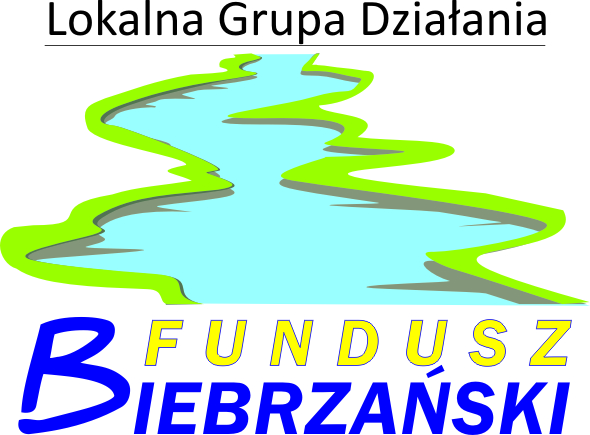 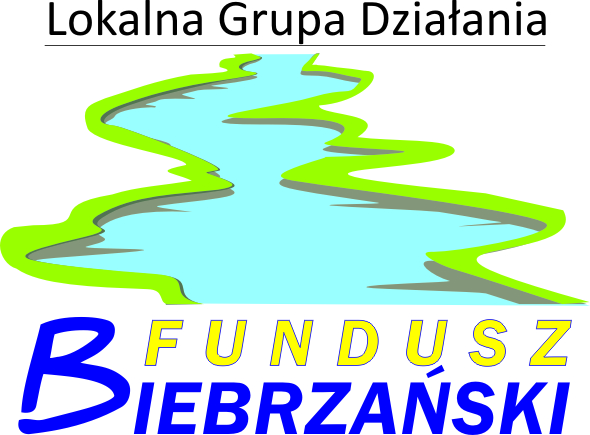 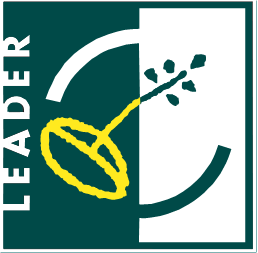 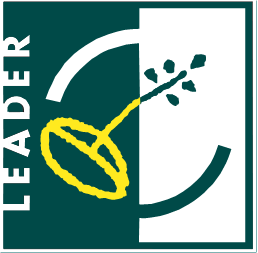 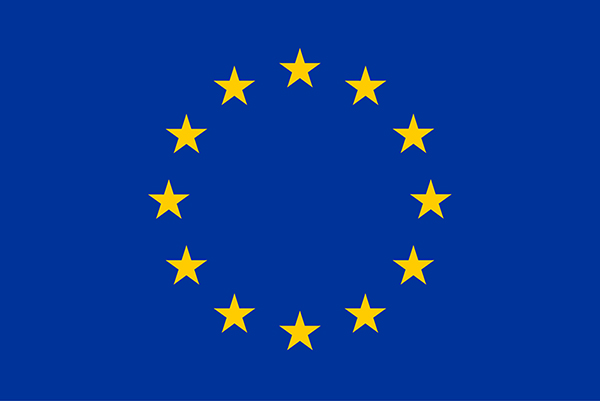 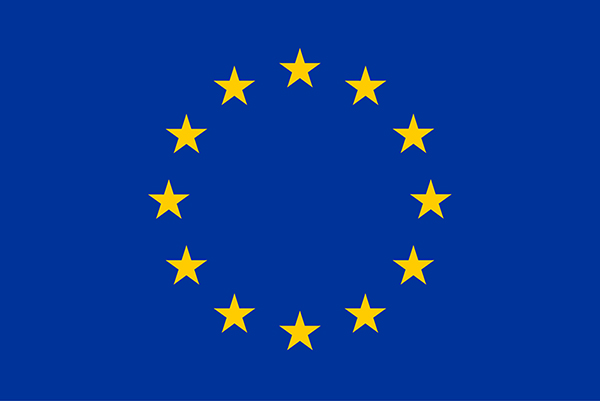 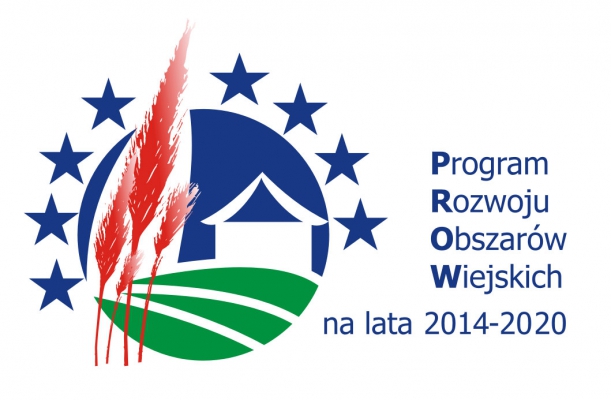 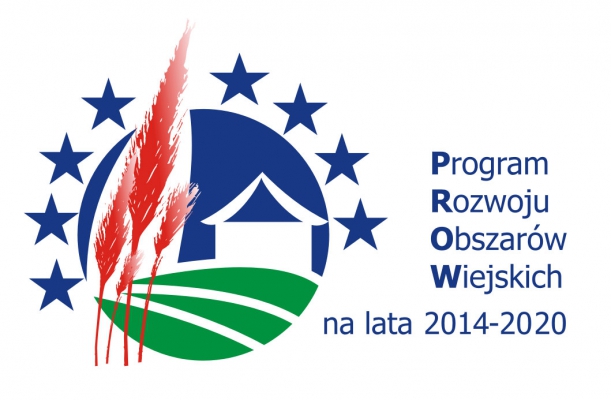 Załącznik 1………………………………………………………………………………………………nazwa i adres oferenta………………………………(tel. kontaktowy)………………………………(e-mail)Lokalna Grupa Działania - Fundusz BiebrzańskiPlac Kościuszki 2116-150 SuchowolaFORMULARZ OFERTOWYW odpowiedzi na zapytanie ofertowe dotyczące organizacji i obsługi trzech dwudniowych szkoleń (16 godzin dydaktycznych każde szkolenie) z zakresu: „Carving i dekorowanie potraw” do realizacji na ternie gmin członkowskich Lokalnej Grupy Działania – Fundusz Biebrzański, oferuję wykonanie przedmiotu zamówienia na warunkach określonych w Zapytaniu Ofertowym za kwotę: netto: ................................................................. zł (słownie ............................................................... zł),brutto: .................................................................zł (słownie ............................................................... zł),w tym podatek VAT w wysokości: ....................................................................................................% tj. słownie .................................................................................................................................... zł.Oświadczenia Wykonawcy*:Oświadczamy, że oferowana cena za całość zamówienia zawiera wszystkie koszty związane z realizacją przedmiotu zamówienia.Oświadczamy, że zapoznaliśmy się ze warunkami określonymi w Zapytaniu Ofertowym i nie wnosimy do nich żadnych zastrzeżeń.Oświadczamy, iż złożona przez nas oferta spełnia wszystkie wymogi dotyczące przedmiotu zamówienia zawarte w Zapytaniu Ofertowym.Oświadczam, iż dysponuję niezbędnym sprzętem oraz zapleczem pracowników do realizacji zadania.                                          …………………………………							                      (data i podpis) Integralną częścią oferty jest:Klauzula informacyjna dotycząca przetwarzania danych osobowych wg wzoru zał. nr 2 do Zapytania Ofertowego*niepotrzebne skreślić